ESTADO DO RIO GRANDE DO NORTECÂMARA MUNICIPAL DE SÃO JOÃO DO SABUGIREQUERIMENTO Nº. 002/2023Requeiro a V. Ex.ª, com base no artigo 154 do Regimento Interno e ouvido o plenário desta casa, requer que seja enviado ofício ao Governo do Estado e ao Poder Executivo Municipal, solicitando a criação da Casa da Cultura Sabugiense, no município de São João do Sabugi. JUSTIFICATIVA EM PLENÁRIO		        Sala das Sessões, em 30 de janeiro de 2023.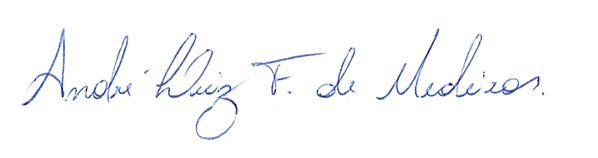 _______________________________________________                  ANDRÉ LUIZ FERNANDES DE MEDEIROSVEREADOR - AUTOR